Pediatric Fracture Module CasesMark DeBuse, MDCase 1:Chief Complaint7-year-old girl with left elbow pain What does the patient look like?The patient is an adolescent female sitting on the ED bed with mother at bedside. The child is quietly crying when you enter the room. She is interactive with mother and appears to be acting appropriately for her age. She is in no acute distress.HistorySource: Patient and motherHPI:  The patient is a 7-year-old right-hand-dominate otherwise healthy girl with no significant past medical or surgical history who presents within an hour after falling off a balance beam at gymnastics practice onto her left arm.No head or neck traumaNo loss of consciousnessAmbulatory without assistance after fall. PMHx: NoneMeds: NoneAllergies: NoneFamily Hx: Non-contributorySocial Hx: She is in the second grade living at home with mom dad and her younger brother who is in kindergarten.ActionObtain physical exam.ExamVS: HR 100 bpm, RR 20 (crying) per minute, BP 96/40, Sat 99% (RA)General: pleasant, cooperative child sitting on bed, mother in chair on right side holding patient’s right hand. Patient with tears, not wanting to move left upper extremity due to pain.HEENT: AT/NC, MMM, PERRLANeck: Supple, no, TTP, FAROM without painChest: No tenderness, normal symmetric respirations, CTABCV: HR 100, regular rhythm 2+ radial and DP pulses bilaterallyAbdomen: Soft, Non-tender, non-distended.Focused LUE MSK Exam:L shoulder/upper arm – no swelling or ecchymosis non-tender. L elbow with intact skin, soft tissue swelling and ecchymosis in the AC fossaP/AROM limited due to pain SILT in C5-T1 dermatomesMotor intact in AIN, PIN, radial, median, and ulnar nerves distally.Fingers are warm and well-perfuses, CR < 2 sec, 2+ radial pulseNeuro: GCS 15, acting appropriatelySkin: warm, intact, ecchymosis to left AC fossa as above.Instructor promptWhat is on your differential diagnosis?Supracondylar humerus fractureMedial epicondylar fractureLateral condyle fractureOlecranon fractureElbow dislocationAction- Acetaminophen, ibuprofen- Ice to the elbow- topical lidocaine cream to Right AC fossa- Place IV in RUE- X-rays Left elbow (forearm)- Make patient NPO (except medications)X-ray Results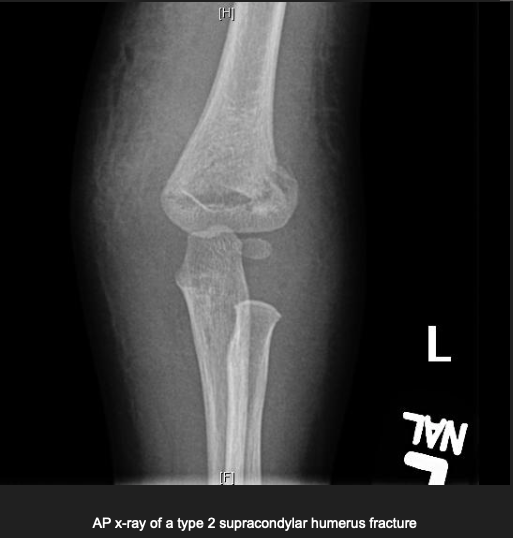 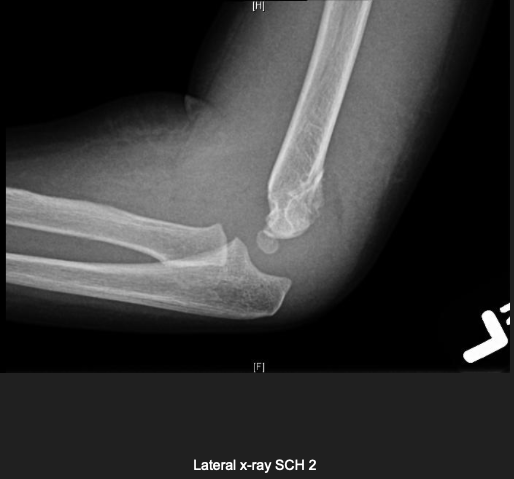 Action- Consult to (pediatric) orthopaedic surgeryDiagnosis: Type II Supracondylar Humerus FractureCritical actions- Perform trauma survey to assess for other injuries- Determine neurovascular status of injured extremity10 Sec Neuro Hand Exam:  https://www.youtube.com/watch?v=jYvBlK3KZWc- Address pain (po, possibly IV)- Make patient NPO pending orthopaedic surgery evaluation- Once X-ray results are back, make decision to consult orthopaedic surgery- Admission to hospital for closed reduction and percutaneous pin fixation with orthopaedic surgery- If need to transfer to other facility, place in long arm splint without reduction, reassess neurovascular status post-splint.Instructor GuideSupracondylar humerus (SCH) fractures are the most common fracture in children, most often occurring between ages 5 and 7-years-old. Typical mechanism of injury is from a fall on to an out-stretched arm.Diagnosis can be made with plan x-rays (AP, lateral, and oblique) of the elbow.Classification determines treatment with Type I (nondisplaced) typically treated in a long-arm cast (bivalved to allow for swelling), and Types II and III with closed reduction and percutaneous pinning (CRPP) by orthopedic surgeonThe urgency of operative intervention depends on presence/absence of hand perfusion.

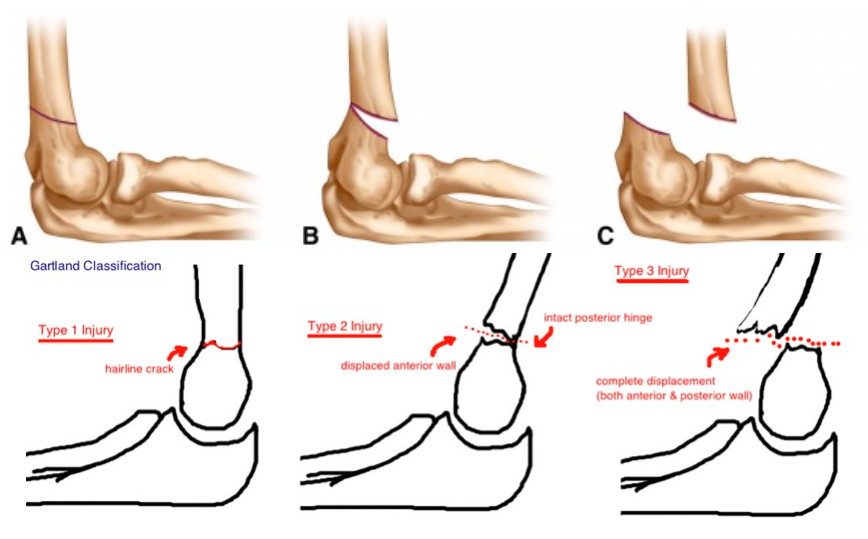 Case Teaching PointsPerform an upper extremity neurovascular examinationInterpret pediatric elbow radiographsIn this case, the anterior humeral line (drawn on the on the lateral x-ray) does not intersect the capitellum, indicating a SCH fracture.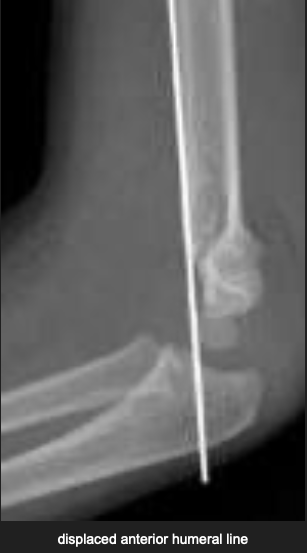 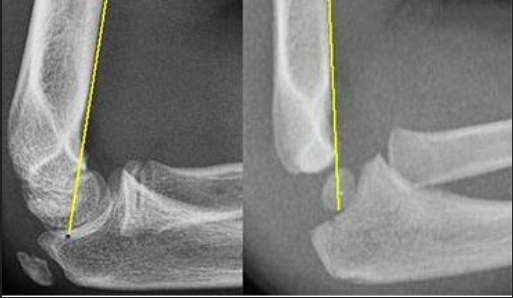 References: Woon, C., Souder, C, and Skaggs, D. Shirley E. Supracondylar Humerus Fracturehttps://www.orthobullets.com/pediatrics/4007/supracondylar-fracture--pediatricUpdated: 8/31/2021Rang’s Children’s Fractures, 3rd Ed., Wenger, D. and Pring, M., 2005, pp. 95-108Case 2:Chief Complaint8-year-old boy with right arm painWhat does the patient look like?The patient is an adolescent male sitting on an ED bed with his father at his side. The child is sitting quietly when you enter the room being reassured by his father. He is interactive with the father and appears to be acting appropriately for his age. He is in no acute distress.HistorySource: Patient and fatherHPI:  The patient is an 8-year-old right-hand-dominate otherwise healthy boy with no significant past medical or surgical history who presents within an hour after falling off his bike outside his house onto his right arm.He was wearing a helmet No head or neck trauma No loss of consciousness Ambulatory without assistance after fall. PMHx: NoneMeds: NoneAllergies: NoneFamily Hx: Non-contributorySocial Hx: He is the third grade, lives at home with mom dad and younger sister who is in first gradeActionObtain physical exam.ExamVS: HR 99 bpm, RR 18 per minute, BP 100/50, SpO2 99% (RA)General: pleasant, cooperative child sitting on bed, father in chair beside bed. Patient with tears, but no longer actively crying, does not want to move right upper extremity due to pain.HEENT: NC/AT, MMM, PERRLANeck: Supple, no, TTP, FAROM without painChest: No tenderness, normal symmetric respirations, CTABCV: HR 100, regular rhythm 2+ radial and DP pulses bilaterallyAbdomen: Soft, Non-tender, non-distended.Focused RUE MSK Exam:R shoulder/upper arm – no swelling or ecchymosis non-tender. Full A/PROMR elbow with intact skin, soft tissue swelling to elbow and forearm with associated, difficult to localize TTP,  elbow ROM deferred due to pain; FAROM of R wrist and hand.SILT in C5-T1 dermatomesMotor intact in AIN, PIN, radial, median, and ulnar nerves distally.Fingers are warm and well-perfuses, CR < 2 sec, 2+ radial pulses bilaterallyNeuro: GCS 15, acting appropriatelySkin: warm, intact, no abrasions or lacerationsInstructor promptWhat is on your differential diagnosis?Elbow fracture (supracondylar, epicondylar, condylar, olecranon)Elbow dislocationRadial head fracture or dislocationRadius fractureUlnar fractureMonteggia fracture/dislocationAction- Acetaminophen, ibuprofen- Ice to RUE- topical lidocaine cream to Right AC fossa- Place IV in LUE- X-rays Left elbow and forearm- Make patient NPO (except medications)X-ray Results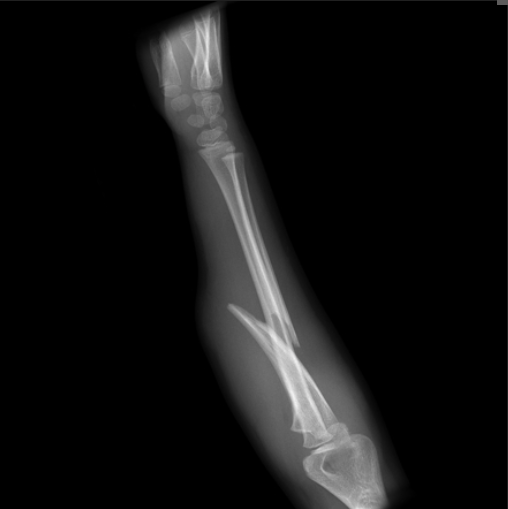 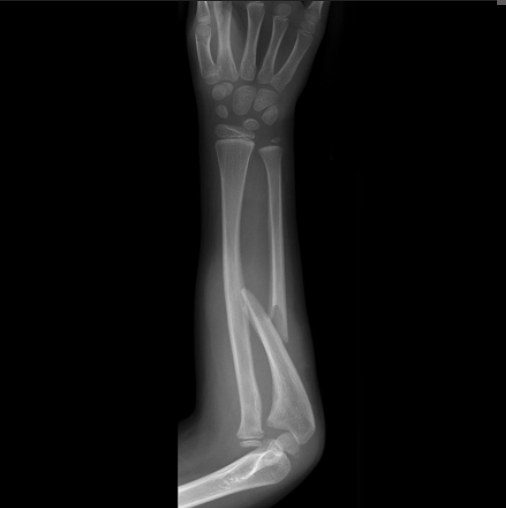 Action- Consult to (pediatric) orthopaedic surgeryDiagnosis: Monteggia FractureCritical actions- Perform trauma survey to assess for other injuries- Determine neurovascular status of injured extremity10 Sec Neuro Hand Exam:  https://www.youtube.com/watch?v=jYvBlK3KZWc- Address pain (po, possibly IV/IN)- Assess for open fracture (antibiotics, Tdap)- Make patient NPO pending orthopaedic surgery evaluation- Once X-ray results are back, make decision to consult orthopaedic surgery- Prepare for procedural sedation- May be treated closed if ulnar reduction is out-to-length and stable. Radial head typical spontaneously reduces with ulnar reduction.- Admission to hospital for open fractures, unstable ulnar length, or radial head reduction cannot be maintained.- If need to transfer to other facility, place in long arm splint, reassess neurovascular status post-reduction and post-splint.Instructor GuideMonteggia fractures/dislocation consist of two parts:Radial head dislocation plusProximal ulna fracture (or plastic deformation without obvious fracture) Demographics: most commonly 4-10 years-oldMOI: fall on outstretched upper extremityCase Teaching Points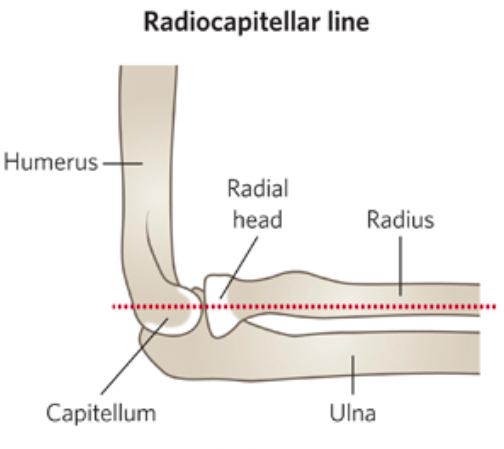 Perform an upper extremity neurovascular examinationInterpret pediatric elbow/forearm radiographsIn this case, Radiocapitellar Line: line drawn down mid-shift of radius should bisect capitellum. If not, the radial head is dislocated.Radial head may spontaneously reduce, so always palpate radial head when ulna fractures are seen.Radial head dislocations rarely occur in isolation, so always obtain elbow and forearm films when a radial head fracture or dislocation is suspected.Skin can be open or at risk, assess for puncture wound which will indicate open fracture requiring IV antibiotics and operative assessment by orthopaedic surgery for irrigation and fixation. References: Allen, Deborah,  Monteggia Fracture - Pediatrichttps://www.orthobullets.com/pediatrics/4015/monteggia-fracture--pediatricUpdated: 6/12/2021 (Ortho Bullets reference all photos)Rang’s Children’s Fractures, 3rd Ed., Wenger, D. and Pring, M., 2005, pp. 131-134